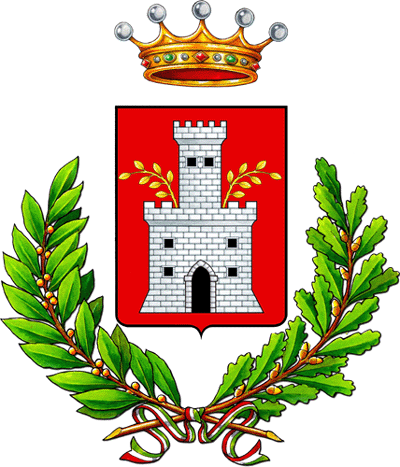 COMUNE DI POGGIO SAN VICINOProvincia di MacerataVia del Comune, 2 - 62021 POGGIO SAN VICINO - C.F. 00312750433La relazione di fine mandato anni 2014 – 2019 è stata trasmessa alla sezione regionale di controllo della Corte dei Conti in data 30/03/2019 con numero di Protocollo del ricevente: 0000700-30/03/2019-SC_MAR-T71C-A.Data   30/03/2019							IL RAPPRESENTANTE LEGALE 										F.to Simoncini Sara